TIME-SHEETCOGNOME E NOME : _________________________________________ PROGETTO: __________________________________________________              TOTALE ORE SVOLTE:  ____________            DATA, ____________________________                                                                                                              FIRMA ________________________________________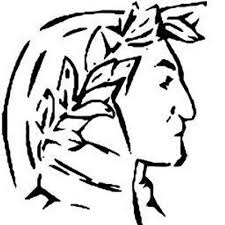 ISTITUTO OMNICOMPRENSIVO “Dante Alighieri”Via Septempedana, s.n.c.   - 06025 NOCERA UMBRA (PG)Tel. 0742/818860 - 0742/818701e-mail: pgic82800p@istruzione.itpec:pgic82800p@pec.istruzione.itwww.scuolenoceraumbra.edu.it   -  C.F. 83004080541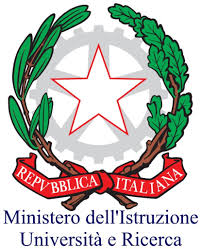 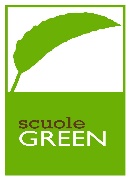 GiornoDalle oreAlle oren. oreDescrizione e tipologia attività svolta